Pohádkový sluníčkový dětský den.Po jednoroční přestávce jsme v sobotu uskutečnili pohádkový den, na který jsme pozvali všechny děti z okolí. Připravili jsme různé disciplíny a po překonání dostávaly děti sluníčkové penízky, za které si mohly v naší prodejně nakoupit různé hračky, nebo sladkosti.  Závěrem jsme nechali napěnovat pořádný kopec pěny ve které jsme si všichni pořádně zařádili. Na naší akci přišlo více jak 30 dětí.     Chtěli bychom poděkovat všem, kteří nám pomohli tuto akci zorganizovat a to Sboru dobrovolných hasičů Blatno, p. Váwra, p. Michal Šutinský, Obecní úřad Blatno , ČSSD Chomutov, SDH Březno a všem, kteří nám s touto akcí pomohli.Děkujeme Mladí hasiči Blatno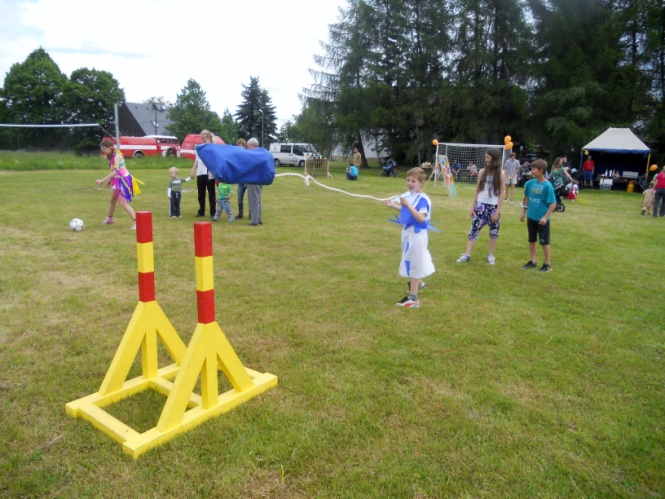 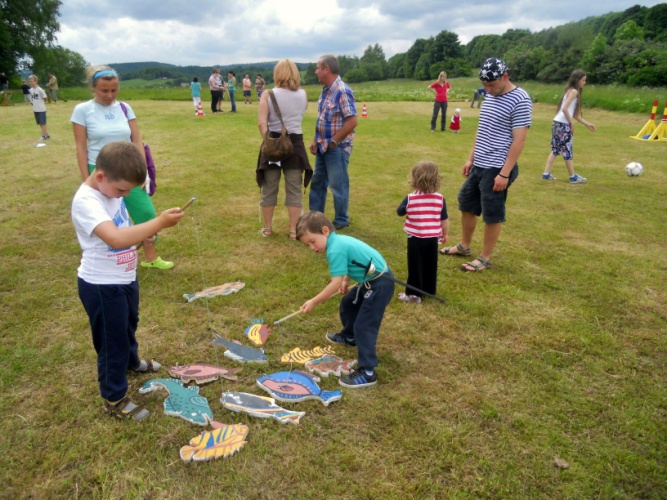 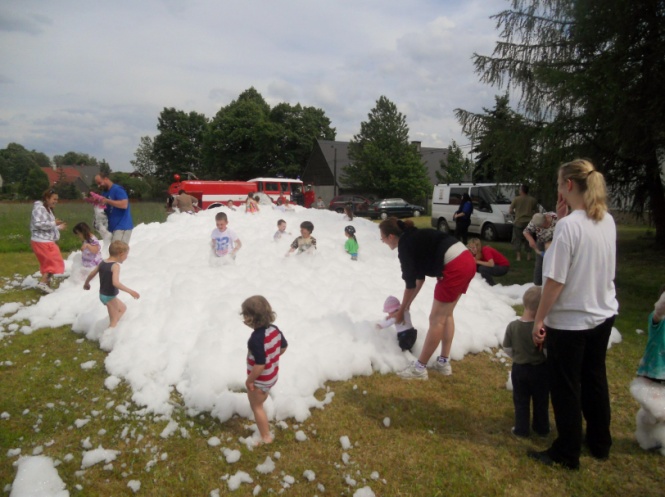 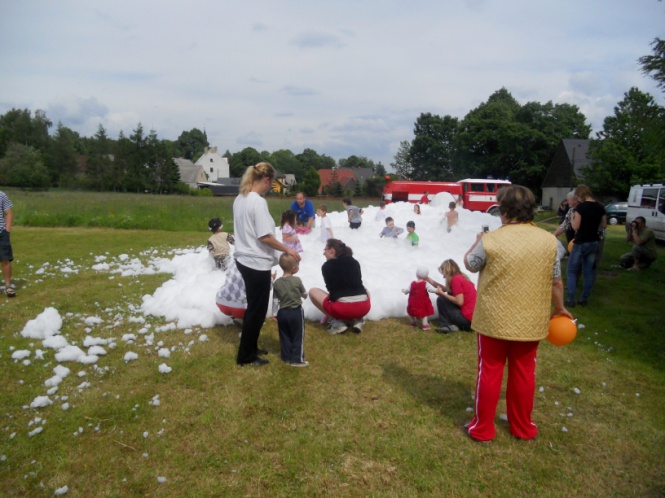 